障害のある方の外出を応援する施設・店舗を募集します～バリアフリー施設　登録受付～　障害のある方の外出を支援するとともに、市内施設等のバリアフリー化の取り組みを促進することを目的に、障害のある方に優しい設備がある、優しい対応ができる施設及び店舗の登録を受け付けます。■登録対象とする施設等の要件　次の１、２、３のいずれかに対応する設備がある、または配慮ができること。なお、３については、(1)～(5)のうち一つ以上のサービスが提供できること。■登録の方法　バリアフリー施設登録申請書に必要事項を記入し、宇部市障害福祉課に持参、郵送、ファックス又はメールで提出してください。※　登録申請書は、宇部市公式ウェブサイトからもダウンロードできます。■登録受付期間随時受付します。　■登録決定　申請内容を審査し（現地確認含む）、結果については、文書で連絡します。■その他登録施設・店舗には、出入口などの利用者の目につきやすい場所にステッカーを掲示していただきます。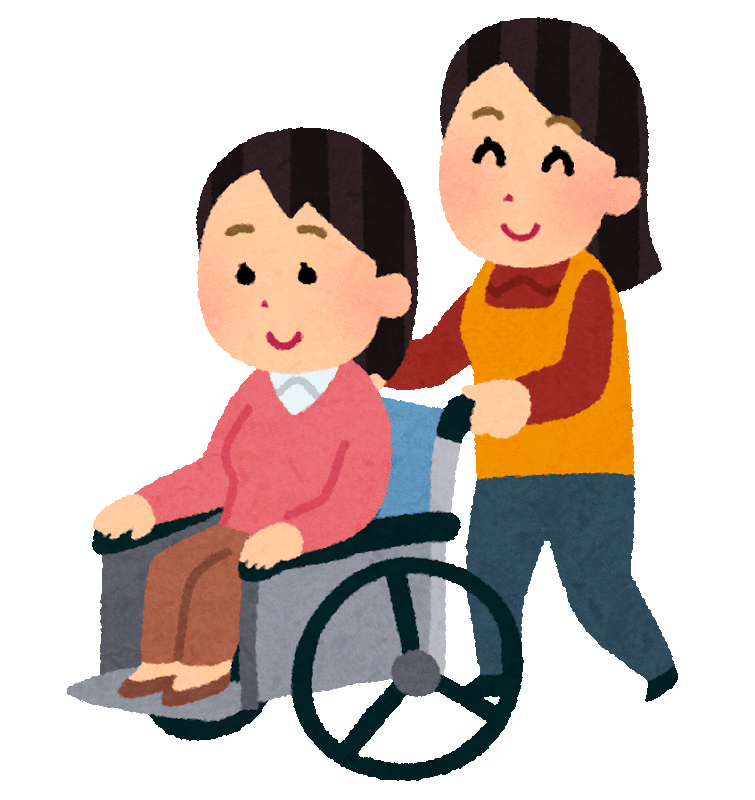 １　車いす対応①　出入口などに車いす利用者に支障となる段差がない②　出入口などが自動ドア又は車いす利用者が円滑に通過できる構造である③　必要箇所に車いす利用者が安全利用できるエレベーターを設置④　車いす利用者が円滑に利用できる構造のトイレを１つ以上設置　　　　※①～④すべてを備えていることが必要です。２　オストメイト対応①　オストメイト対応トイレを設置（排泄物の処理、ストーマ装置の交換、ストーマ周辺皮膚の清拭ができる設備がある）３　コミュニケーション可能(1)　コミュニケーションボードを設置し、対応が可能３　コミュニケーション可能(2)　メニュー等に点字表示がある(3)　音声読み上げ装置を設置している(4)　従業員等に手話奉仕員の認定証を持っている者がいる(5)　耳マークを表示している（筆談に対応する）